Министерство образования Рязанской областиОбластное государственное бюджетное образовательное учреждение среднего профессионального образования «Ряжский дорожный техникум имени героя Советского Союза А.М. Серебрякова»РАБОЧАЯ ТЕТРАДЬ по дисциплинеОхрана трудаСпециальность 08.02.05 Строительство и эксплуатация автомобильных дорог и аэродромовСтудента группы ___________________________________________________________________________________________________(Ф.И.О.)Зачеты по работам:       Оценка                                        Дата сдачи                          Подпись преподавателя№1 _______________ «____»_______________201___г.   ________________________№2 _______________ «____»_______________201___г.   ________________________№3 _______________ «____»_______________201___г.   ________________________№4 _______________ «____»_______________201___г.   ________________________№5 _______________ «____»_______________201___г.   ________________________№6 _______________ «____»_______________201___г.   ________________________№7 _______________ «____»_______________201___г.   ________________________№8 _______________ «____»_______________201___г.   ________________________№9 _______________ «____»_______________201___г.   ________________________№10 _______________ «____»_______________201___г.   ________________________20___  -  20____ учебный годАннотацияРабочая тетрадь предназначена для систематизации знаний студентов 4 курса в области изучения курса Охрана труда (аудиторная самостоятельная работа 20 часов). Рабочая тетрадь по «Охране труда» способствует решению обучающих и развивающих задач и повышает продуктивность обучения при освоении профессии «Техник-строитель».
Использование заданий рабочей тетради создает условия для: -качественной подготовки рабочих в области охраны труда; -преемственного перехода от учебно-познавательной и учебно-практической деятельности к деятельности профессиональной;
-углубления и приобретения дополнительных знаний за счет сэкономленного времени; -реализации принципа опережающей подготовки.
          Структура тетради сочетает теоретическою и практическую часть. Рабочая тетрадь позволяет в более короткие сроки, аккуратно выполнить отчетную часть работы. Студенты при выполнении работы должны производить расчеты в соответствии выданного индивидуального задания, используя методические указания по выполнению работ. Работа зачитывается, если расчеты выполнены в соответствии варианта, записи произведены аккуратно, черными чернилами и без грубых ошибок.Рабочая тетрадь поможет студентам обобщить и систематизировать учебный материал по изучаемым разделам и темам учебной дисциплины «Охрана труда», а также в формировании и развитии   профессиональных и общих компетенций:Рабочая тетрадь содержит задания, которые предполагают работу с информационными источниками по соответствующим темам, разделам Охраны труда. Полученные в процессе выполнения заданий результаты необходимо занести в специально заготовленные пустые «поля» рабочей тетради. Задания носят разносторонний характер и ориентированы на выполнение студентом таких мыслительных операций, как воспроизведение, понимание, анализ, оценка. Принимая во внимание все вышесказанное, можно сделать вывод, что работа с рабочей тетрадью безусловно поможет студентам успешно усвоить материал учебной дисциплины «Охрана труда».Деятельность студента во время изучения учебной дисциплины оценивается комплексно. По итогам изучения учебной дисциплины «Охрана труда» проводится дифференцированный зачет, где рабочая тетрадь является одним из разделов, подлежащих обязательному заполнению.Перечень практических и лабораторных работПрактическая работа №1Разработка инструкции по охране труда по видам работ или профессии.Цель работы: привитие навыков при работе с нормативной документацией и умений по составлению инструкций по охране труда.Коды формируемых компетенций в результате изучения работы: ПК3.1; ПК 4.3, ОК 2, ОК 9.Задание: разработать инструкции по охране труда по видам работ или профессии, по индивидуальному заданию.Выполнение работы:1.общие требования безопасности______________________________________________________________________________________________________________________________________________________________________________________________________________________________________________________________________________________________________________________________________________________________________________________________________________________________________________________________________________________________________________________________________________________________________________________________________________________________________________________________________________________________________________________________________________________________________________________________________________________________________________________________________________________2.требования безопасности перед началом работы______________________________________________________________________________________________________________________________________________________________________________________________________________________________________________________________________________________________________________________________________________________________________________________________________________________________________________________________________________3.требования безопасности во время работы______________________________________________________________________________________________________________________________________________________________________________________________________________________________________________________________________________________________________________________________________________________________________________________________________________________________________________________________________________________________________________________________________________________________________________________________________________________________________________________________________________________________________________________________________________________________________________________________________________________________________________________________________________________________________________________________________________________________________________________________________________________________________________________________________________________________________________________________________________________________________________________________________________________________________________________________________________________________________4.требования безопасности в аварийных ситуациях____________________________________________________________________________________________________________________________________________________________________________________________________________________________________________________________________________________________________________________________________________________________________________________________________________5.требования безопасности по окончании работы_______________________________________________________________________________________________________________________________________________________________________________________________________________________________________________________________________________________________________________________________________________________________________________________________________________________________________________________________________________________________________________________________________________Дата  ____________________Практическая работа № 2.Расчет шума в жилой застройке.Цель работы:научиться определять уровень звука в расчетной точке от источника шума.Коды формируемых компетенций в результате изучения работы: ПК 3.1; ОК 3, ОК 9.Задание: определить уровень звука в расчетной точке, сравнить его с допустимым значением и сделать вывод.Индивидуальное задание:Выполнение работы:1.	Определение уровня звука в расчетной точке, дБА:Lрт=Lи.ш.-Lрас.-Lвоз.-Lз.н.-Lэ.-Lзд.Lрт=________________________________________________________2.	Определение снижения уровня звука от его рассеивания в пространстве, дБА:Lрас=10 lg(rn/r0), где гп - кратчайшее расстояние от источника шума до расчетной точки; г0=7,5 м.Lрас=___________________________________3.Определение снижения уровня звука и затухания его в воздухе, дБА:Lвоз.=(αвоз x  rn)/100,где αвоз=0,5 дБА/м - коэффициент затухания звука в воздухе.Lвоз.=_______________________________________________4.	Определение снижения уровня звука, зелеными насаждениями, дБА:Lзел=αзелВ,Где αзел=0,1дБА/м, В - ширина полосы зеленых насаждений; В=10 м.5.	Определение снижения уровня звука экраном, зависит от разности длин путей звукового луча,8 м.Lэ=_______________6. Определение снижения шума зданием:Lзд=К W, гдеК= 0,8…0,9 дБ/м - коэффициент,W-толщина здания, м. Lзд=____________________________Допустимый уровень шума, на площадке для отдыха не более 45дБА.Вывод:________________________________________________________________________________________________________________________________________________________________________________________________________________________________________________________________________________________________________Практическая работа № 3Расчет потребного воздухообмена при общеобменной вентиляции.Цель работы: формирование умений и навыков самостоятельной работы по расчету потребного воздухообмена.Коды формируемых компетенций в результате изучения работы: ПК 4.3, ОК 2, ОК 9.Задание: рассчитать  потребный воздухообмен при общеобменной вентиляции, в соответствии варианта задания.Исходные данные:Габаритные размеры цеха, м – Установочная мощность оборудования N, кВт –Число работающих, чел. –Категория тяжести работ –Наименование вредного вещества –Количество выделяемого вредного вещества G, мг/ч – ПДК вредного вещества, мг/ч –Выполнение работы:1.Определение расхода приточного воздуха, м3/ч, необходимого для отвода избыточной теплоты,, (1)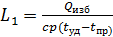 Где  Qизб – избыточное количество теплоты, КДж/ч;С- теплоемкость воздуха, Дж/(кг-К), с=1,2 Дж/(кг-К); p-плотность воздуха, кг/м3; tуд –температура воздуха, удаляемого из помещения; tпр- температура приточного воздуха.L1=__________________________________________________________________________Определение плотности воздуха, кг/м3, поступающего в помещение,, (2)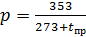 p=________________________________________________________________ПринимаемQизб=∑Qпр, (3)∑Qпр= Qэ.о +Qр, (4)Где Qэ.о- теплота,  выделяемая при работе электродвигателей оборудования, кДж/ч; Qр- теплота выделяемая работающим персоналом, кДж/ч.Теплота,  выделяемая при работе электродвигателями оборудования:Qэ.о=3528вN, (5)Где в-коэффициент, учитывающий загрузку оборудования, в= 0,25-0,35; N-общая установочная мощность электродвигателей, кВт.Теплота выделяемая работающим персоналом,Qр= nKр, (6)Где n-число работающих, чел; Кр-теплота выделяемая одним человеком кДж/ч (принимается при легкой работе  300кДж/ч; при работе средней тяжести 400 кДж/ч; при тяжелой работе 500кДж/ч).Qпр=________________________________________________________________________2.Определение расхода приточного воздуха, м3/ч, необходимого для поддержания концентрации вредных веществ в заданных пределах,, (7)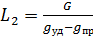 Где G-количествовыделяемого вредного вещества, мг/ч;gуд –концентрации вредных веществ в удаляемом воздухе, которая не должна превышать предельно допустимую, мг/м3, т.е gуд≤gпдк; gпр- концентрации вредных веществ в приточном воздухе мг/м3.gпр≤0,3gПДК,  (8)L2=_______________________________________________________________3.Определение потребного воздухообмена. Для этого сравниваем величины L1 и L2 и выбираем наибольшую из них.Принимаем L  =4.Определение кратности воздухообмена, 1/ч,K= L/Vс , (9)Где L- потребный воздухообмен, м3/ч; Vс –внутренний свободный объем помещения, м3.K =__________________________________________________________________________Вывод:__________________________________________________________________________________________________________________________________________________________________________________________________________________________________________________________________Практическая работа № 4Расчет общего освещения.Цель работы: формирование умений и навыков самостоятельной работы по расчету общего освещения.Коды формируемых компетенций в результате изучения работы: ПК 4.3, ОК 2, ОК 3,ОК 9.Задание: рассчитать общее освещение, в соответствии варианта задания.Исходные данные:Вид производственного помещения–Габаритные размеры, м – Н=____м, А=____ м, В=____мХарактеристика зрительной работы -Наименьший размер объекта различения, мм -Подразряд зрительной работы - Контраст объекта с фоном- Характеристика фона –Характеристика помещения по условиям среды -Освещенность, лк:Комбинированное освещение - Общее освещение –Выполнение работы:1.Расчет числа светильников с люминесцентными лампами (ЛЛ):N, (1)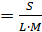  где S-площадь помещени , M-расстояние между параллельным рядами  , м  В соответствии с рекомендациями L=1,75H ;M0,6Hр, оптимальное значение М=2… 3м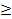 N=_______________________________________________________________2. Определение светового потока группы ламп всистеме общего освещения :Фл. расчет =, (2)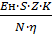  где Eн – нормированная минимальная освещенность, лк;Z- коэффициент минимальной освещенности; Z=1,1 ; K- коэффициент запаса; з- коэффициент использования светового потока  ламп.Фл. Расчет =__________________________________________________________________________________________3.Определение показателя помещения :i=, (3)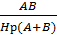 где A и B – соответственная длина и ширина помещения, м Значение коэффициента запаса зависит от характеристики помещения: для помещения с большим выделением тепла K=2 , со средним K=1,8, с малым K=1,5.i=___________________________________________________________________________Определение светового потока выбранной лампы должно соответствовать соотношению:Фл. расчет.=(0,9…1,2)Фл.табл.,(4)Где Фл.расч.- расчетный световой поток , лм; Фл.табл- световой поток, определенный по таблице, лм.Фл. расчет.=_________________________________________________________4.Определение потребляемой мощности, осветительной установки (Вт): P=pNn, (5)Где p-мощность лампы , Bт ; N-число светильников , шт.; n-число ламп в светильнике;для ЛЛ n=2,4.P=________________________________________________________________Вывод:________________________________________________________________________________________________________________________________________________________________________________________________Лабораторная работа №1Инструментальное измерение параметров микроклимата в воздухе рабочей зоны.Цель работы:1. Изучить основные принципы нормирования метеоусловий производственных помещений.2. Исследовать параметры микроклимата на рабочих местах и оценить их на основании (ГОСТ 21.1.005-88) и  СанПиН 2.2.4.548-96.Коды формируемых компетенций в результате изучения работы: ПК3.2;       ОК 2, ОК 3.Задание:
1. Познакомиться с ГОСТ 12.1-005-88 «Общие санитарно-гигиенические требования к рабочей зоне «Микроклимат».
2. Изучить требования, предъявляемые к методам измерения показателей микроклимата.3.Произвести измерения параметров микроклимата и сравнив их с нормативными сделать вывод.Приборы и документация: Стационарный психрометр состоит из сухого и влажного термометров, психометрической таблицы; чашечный анемометр, предназначен для измерения скорости движения воздуха (1-20 м/с), вентилятор; номограмма эквивалентно эффективных температур, выкопировка из ГОСТ 21.1.005-88.Порядок выполнения работы:1. С помощью стационарного психрометра, определить показания температуры сухого и влажного термометров.2. Найти разницу в показаниях сухого и влажного термометров.3. По психометрической таблице определить относительную влажность при скорости движения воздуха равной V1 =0 м/с.4. Создавать скорости воздуха V2= 1 м/с  V3 =1,5 м/с  V4 =2 м/с с помощью вентилятора, измерить показания сухого и влажного термометров.5. По номограмме эквивалентно эффективных температур, определить эффективную температуру (ЭТ), которой соответствует точка пересечения прямой, соединяющей показания сухого и влажного термометра с нижней кривой (при V1=0 м/с)6. Определить ЭЭТ по номограмме с учётом скорости движения воздуха.7. Определить категорию работ на рабочем месте.8. Построить график зависимости ЭЭТ от скорости движения воздуха в помещении.9. Результаты измерений заносим в таблицуВывод по работе: _______________________________________________________________________________________________________________________________________________________________________________________________________________________________________Строим график зависимости ЭЭТ от скорости движения воздуха.Вопросы самоконтроля:Перечислите параметры микроклимата.От чего зависит нормирование параметров микроклимата?Каким прибором измеряется влажность воздуха?Перечислите мероприятия по нормализации параметров микроклимата.Что понимают под эквивалентно-эффективной температурой?Ответы на вопросы:____________________________________________________________________________________________________________________________________________________________________________________________________________________________________________________________________________________________________________________________________________________________________________________________________________________________________________________________________________________________________________________________________________________________________________________________________________________________________________________________________________________Лабораторная работа №2Инструментальное измерение освещённости в рабочей зонеЦель работы: 1. Изучить методы измерения, принципы нормирования и расчета естественной освещенности в производственных помещениях.2. Исследовать естественную освещенность на рабочих местах и дать ее гигиеническую оценку.Коды формируемых компетенций в результате изучения работы: ПК 3.2; ПК 4.3, ОК 2, ОК 3, ОК 8.Задание:
1. Познакомиться с СниП-2305-95.
2. Изучить требования, предъявляемые к методам измерения показателей освещенности.3.Произвести измерения освещенности, вычислить КЕО и сравнив его с нормативным сделать вывод.Приборы и принадлежности: люксметр, светильники общего освещения, чертёжные принадлежности.Порядок выполнения работы:1.Изучить устройство прибора люксметра и методику измерения освещенности.Прибор люксметр предназначен для измерения освещённости, он представляет    собой комплект в составе измерителя, фотоэлемента и насадок.Принцип работы: при попадании светового потока на фотоэлемент в последнем возникает ЭДС. Величина ЭДС измеряется гальванометром, шкала которого    отградуирована в люксах.2.Выключить освещение и с помощью прибора люксметра измерить естественное освещение, результаты измерения занести в табл. (графа 4).3.Произвести замеры освещённости в пяти точках кабинета, на высоте 0,8 м от поверхности пола через один метр, результаты измерения занести в табл. (графа 3).4.Определить коэффициент естественной освещённости, в каждой точке, используя формулу: КЕО=(ЕВН/ЕН)х100%Где: Евн - естественная освещённость рабочей поверхности внутри помещёния, лк.        Ен - освещённость на открытой площадке от рассеянного света всего небосвода, лкКЕО=____________________________________________________________КЕО=____________________________________________________________КЕО=____________________________________________________________КЕО=____________________________________________________________КЕО=____________________________________________________________5.На основании полученных данных КЕО, согласно СниП-2305-95, определяем разряд работ и допустимый коэффициент естественной освещённости; результаты сводим в таблицу.          Вывод по работе: ____________________________________________________________________________________________________________________________________________________________________________________________________________________________________________________Строим график зависимости КЕО от расстояния:     КЕО         %Вопросы самоконтроля:Перечислите виды освещенности.От чего зависит разряд зрительных работ?Каким прибором измеряется освещенность и ее единицы измерения?Приведите норму освещения для строительных площадок в темное время суток.Дайте определение КЕО (коэффициент естественной освещенности)?Ответы на вопросы:______________________________________________________________________________________________________________________________________________________________________________________________________________________________________________________________________________________________________________________________________________________________________________________________________________________________________________________________________________________________________________________________________________________________________________________________________________________________________________________________________________________________________________________________________________________Практической работе № 5Оценка качества питьевой воды.Цель работы: формирование умений и навыков самостоятельной работы по оценке качества питьевой воды.Коды формируемых компетенций в результате изучения работы: ПК 3.1; ПК 4.3, ОК 3, ОК 4.Задание:1.Выбрать вещества в соответствии с вариантом и дать классификацию нормативных требований к питьевой воде.2.Дать классификацию категорий природопользования.3.Перечислить лимитирующие показатели вредности.4.Привести гигиенические нормативы для вредных веществ, содержащихся в пробах питьевой воды.5.Сравнить фактические загрязнения концентраций вредных веществ  с нормативными.6.При наличии веществ 1-го и 2-го классов опасности провести оценку качества питьевой воды.Таблица 1-Исходные данные:                                                                                                          Выполнение работы:1.Классификация нормативных требований к питьевой воде: ______________________________________________________________________________________________________________________________________________________________________________________________________2.Классификация категорий природопользования: ________________________________________________________________________________________________________________________________________________________________________________________________________________________________________________________________________________________________________________________________________________________________________________________________________________________________________________________________________________________________________________________________________________________________________________________________________________________________________________________________3.Перечисление лимитирующих показателей вредности.Приведение гигиенических нормативов для вредных веществ, содержащихся в пробах питьевой воды (заполнить таблицу 1).4.Сравнение фактических загрязнений концентраций вредных веществ  с нормативными.____________________________________________________________________________________________________________________________________________________________________________________________________________________________________________________________________________________________________________________________________________________________________________________________________________        Если в воздухе присутствует несколько веществ 1-го и 2-го классов опасности, сумма отношений концентраций (С1, С2, …, Сn) каждого из веществ в водном объекте к соответствующим значениям ПДК не должна превышать единицы:____________________________________________________________________________________________________________________________________________________________________________________________________________________________________________________________________________________________________________________________________________________________________________________________________________Вывод:________________________________________________________________________________________________________________________________________________________________________________________________Практическая работа №6Интегральная балльная оценка условий труда. Цель работы: научиться производить бальную оценку тяжести труда и определять категорию тяжести труда.Задание: Определить интегральную бальную оценку тяжести труда,  _________________________________________________(по варианту)(профессия работника)Коды формируемых компетенций в результате изучения работы: ПК 3.2; ПК 4.3, ОК 8, ОК 9.Выполнение работы:Вариант №____Исходные данные из варианта, данные Xi в балах и результаты оценки удельной тяжести фактора рабочей среды, сводят в таблицу. Таблица - Расчёт интегральной бальной оценки тяжести трудаОпределяем интегральную бальную оценку тяжести труда.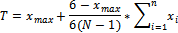         Где, Xmax – наивысшая из полученных частных бальных оценок Xi ; N-общее число факторов; Xi-бальная оценка по i-му из учитываемых факторов (частная бальная оценка); n-число учитываемых факторов без учёта одного фактора Xmax.Т=_________________________________________________________Заключение по работе:Категория работ по тяжести – _______________________________________________________________________________________________________________________________________________________________________________________________________________________________________________________________________________________________________________________________________________________________________________________________________________________________________________________________________________________________________________________________________________Практическая работа №7Оформление акта на несчастный случай на производстве.Цель работы: Научиться расследовать, регистрировать и учитывать несчастные случаи на производстве и составлять необходимую документацию.Коды формируемых компетенций в результате изучения работы: ПК 2.1; ПК 3.1, ОК 2, ОК 3, ОК 6, ОК 8.Задание (индивидуальное по варианту):____________________________________________________________________________________________________________________________________________________________________________________________________________________________________________________________________________________________________________________________________________________________________________________________________________Выполнение работы:Производится расследование несчастного случая связанного с производством. Назначается комиссия по расследованию.Состав комиссии: _____________________________________________________________________________________________________________________________________________________________________________________________________________________________________________________________________________________________________________________________________________________________________________________________________________________________Разрабатываются мероприятия по устранению причин несчастного случая на производстве._______________________________________________________________________________________________________________________________________________________________________________________________________________________________________________________________________________________________________     3.  Объяснительная записка от лица и очевидца несчастного случая.     4. Протокол опроса пострадавшего при несчастном случае.     5. Оформляется акт Н-1.ОбъяснительнаяЯ_______________________________________________________________________________________________________________________________________________________________________________________________________________________________________________________________________________________________________________________________________________________________________________________________________________________________________________________________________________________________________________________________________________________________________________________________________________________________________________________________________________________________________________________________________________________________________________________________________________________________________________________________________________________________________________________________________________________________________________________________________________________________________________________________________________________________________________________________________________________________________________________________________________________________________________________________________________________________________________________________________________________________________________________________________________________________________________________________________________________________________________________________________________________________________________________________________________________________________________________________________________________________________________________________________________________________________________________________________________________________________________________________________________________________________________________________________________________________________________________________________________________________________________________________________________________________________________________________________________________________________________________________________________________________________________________________________________________________________________________________________________________________________________________________________________________________________________________________________________________________________________________________________________________________________________________________________________________________________________________________________________________________________________________________________________________________________________________________________________________________________________________________________________________________________________________________________________________________________________________________________________________________________________________________________________________________________________________________________________________________________________________________________ПРОТОКОЛОПРОСА ПОСТРАДАВШЕГО ПРИ НЕСЧАСТНОМ СЛУЧАЕ(ОЧЕВИДЦА НЕСЧАСТНОГО СЛУЧАЯ, ДОЛЖНОСТНОГО ЛИЦА)  ______________________                                                                  «__»_____________20__г.  (место составления протокола) Опрос начат в__ час.__ мин.                                                                                                      Опрос окончен в__ час.__ мин.Мною, председателем (членом) комиссии по расследованию несчастного случая, образованной приказом_____________________________________________________________________                                    (фамилия, инициалы работодателя- физического лица либо наименование организации)_____________________________________________________________ от «__»___________20__г. №_______________________________________________________________________________________________________________________________(должность, фамилия, инициалы председателя комиссии (члена комиссии), производившего опрос)в помещении _________________________________________________ произведён опрос                                                         (указать место проведения опроса)пострадавшего (очевидца несчастного случая на производстве, должностного лица организации): _____________________________________________________________________________(нужное подчеркнуть)фамилия, имя , отчество_____________________________________________________________дата рождения____________________________________________________________место рождения____________________________________________________________место жительства и (или) регистрации_________________________________________________________телефон________________________________________________________________             5. гражданство __________________________________________________________ 6.образование___________________________________________________________ 7. семейное положение, состав семьи ________________________________________________________________________________________________________________________________________________ 8. место работы или учёбы ________________________________________________________________________ 9. профессия, должность________________________________________________________________________ 10. иные данные о личности опрашиваемого________________________________________________________________________________________________________________________________________________                                                                                                                                                          (подпись, фамилия, инициалы опрашиваемого)Иные лица, участвовавшие в опросе _____________________________________________________________________________(процессуальное положение, фамилия, инициалы лиц участвовавших_____________________________________________________________________________ в опросе: другие члены комиссии по расследованию несчастного случая, доверенное лицо пострадавшего, адвокат и др)__________________________________________________________________________________________________________________________________________________________Участвующим в опросе лицам объявлено о применении технических средств __________________________________________________________________________________________________________________________________________________________(каких именно, кем именно)По существу несчастного случая, происшедшего «___»_____________ 20__г.__________________________________________________________________________________________________________________________________________________________(фамилия, инициалы, профессия, должность пострадавшего)смогу показать следующее:___________________________________________________________________________________________________________________________________________________________________________________________________________________________________________________________________________________________________________________________________________________________________________________________________________________________________________________________________________________________________________________________________________________________(излагаются показания опрашиваемого, а также поставленных перед ним вопросы и ответы на них)Председателю комиссии _____________________                                                                       (Ф.И.О, дата)Члены комиссии ______________________________                                                         (Ф.И.О, дата)                                                                                         Форма 2                                                                                       Форма  Н-1                                                                                один экземпляр направляется                                                                              пострадавшему или его доверенному лицу   УТВЕРЖДАЮ____________________(подпись, Ф.И.О  работодателя)«___» ________________20__г.ПечатьАКТ №___О НЕСЧАСТНОМ СЛУЧАЕ НА ПРОИЗВОДСТВЕ1. Дата и время несчастного случая _______________________________________________________________________________________________________________________________________(число, месяц, год и время происшествия несчастного случая ___________________________________________________________________________________	количество полных часов от начала работы)2. Организация (работодатель), работником которой является (являлся) пострадавший     _________________________________________________________________________________(наименование, место нахождения, юридический адрес, ведомственная и отраслевая    ___________________________________________________________________________________	физического лица)3. Организация, направившая работника ___________________________________________________________________________________________________________________________________(наименование, место нахождения, юридический адрес, отраслевая принадлежность)4. Лица, проводившие расследование несчастного случая:  __________________________________________________________________________________(фамилия, инициалы, должности и место работы)  __________________________________________________________________________________5. Сведения о пострадавшем:    Фамилия, имя, отчество____________________________________________________________    Пол (мужской, женский)___________________________________________________________    Дата рождения ___________________________________________________________________    Профессиональный статус _______________________________________________________    Профессия (должность)__________________________________________________________    Стаж работы, при выполнении которой произошёл несчастный случай ___________________________________________________________________________________________________	(число полных лет и месяцев)6. Проведение инструктажей по охране труда    Вводный инструктаж _________________________________________________________	(число, месяц, год)      Инструктаж на рабочем месте (первичный, повторный, целевой) по профессии или виду  работы , при выполнении которой произошёл несчастный случай._________________________________________________________________________________	(число, месяц, год)Обучение по виду работы , при выполнении которой произошёл несчастный случай.__________________________________________________________________________________	(число, месяц, год)Проверка знаний по профессии или виду работы при выполнении которой произошёл несчастный случай ______________________________________________________________________________	(число, месяц, год)7. Описание обстоятельства несчастного случая.____________________________________________________________________________________________________________________________________________________________________________________________________________________________________________________________________________________________________________________________________________________________________________________________________________________________________________________________________________________   Виды происшествия__________________________________________________________________    ___________________________________________________________________________________  Причины несчастного случая ______________________________________________________________________________________________________________________________________________   Оборудование использование которого привело к травме _____________________________________________________________________________________________________________________(наименование, тип, марка, год выпуска, предприятие-изготовитель)  Нахождение пострадавшего в состоянии алкогольного или наркотического опьянения.   ___________________________________________________________________________________	(да, нет, указать степень опьянения)  Медицинское заключение о повреждении здоровья ___________________________________________________________________________________________________________________________8. Лица допустившие нарушение государственных требований по охране труда:____________________________________________________________________________________________________________________________________________________________________________________________________________________________________________________________________________________________________________________________________________________________________	(Ф.И.О. лиц с указание нарушенных ими требований)  Организация, работниками которой являются данные лица ______________________________________________________________________________________________________________________9. Очевидцы несчастного случая _____________________________________________________________________________________________________________________________________________(Ф.И.О., постоянное место жительства, домашний телефон)10. Мероприятия и сроки по устранению причин несчастного случая. ___________________________________________________________________________________________________________________________________________________________________________________________________Председатель комиссии ________________________________(Ф.И.О, дата)Члены комиссии ___________________________________                             ___________________________________                             ___________________________________                                                           (Ф.И.О, дата)Практическая работа №8Составление  схемы ограждения и расстановки дорожных знаков при организации движения.Цель работы: привить умения по составлению схем ограждения  и  расстановке дорожных знаков при организации движения.Коды формируемых компетенций в результате изучения работы: ПК 3.1; ПК 4.1, ПК 4.2, ОК 2, ОК 3, ОК 9.Задание:1.В соответствии с ситуацией вычертить схему ограждения и расстановки дорожных знаков при организации движения;2.Сделать описание технических средств и  дорожных знаков применяемых при этом.Выполнение работы:1.Организация движения и ограждение места производства дорожных работ, выполняемых на (по индивидуальному заданию) _____________________________________________________________________________________________________________________________________________________________________________________________________Схема ограждения и расстановки дорожных знаков (вычертить)Условные обозначения:2. Описание технических средств и  дорожных знаковПК 2.1Участвовать в организации работ в организациях по производству дорожно-строительных материаловПК 3.1Участвовать в организации работ по выполнению технологических процессов строительства автомобильных дорог и аэродромовПК 3.2Участвовать в работе по организации контроля выполнения технологических процессов и приёмке выполненных работ по строительству автомобильных дорог и аэродромовПК 4.1Участвовать в организации работ зимнего содержания автомобильных дорог и аэродромовПК 4.2Участвовать в организации работ содержания автомобильных дорог и аэродромов в весеннее-летне-осенний периодыПК 4.3Участвовать в работе по организации контроля выполнения технологических процессов и приёмке выполненных работ по содержанию автомобильных дорог и аэродромовОК 2Организовывать собственную деятельность, выбирать типовые методы и способы выполнения профессиональных задач, оценивать их эффективность и качествоОК 3Принимать решения в стандартных и нестандартных ситуациях и нести за них ответственностьОК 4Осуществлять поиск и использование информации, необходимой для эффективного выполнения профессиональных задач, профессионального и личностного развитияОК 6Работать в коллективе и команде, эффективно общаться с коллегами, руководством, потребителямиОК 8Самостоятельно определять задачи профессионального и личностного развития, заниматься самообразованием, осознанно планировать повышение квалификацииОК 9Ориентироваться в условиях частой смены технологий в профессиональной деятельности№ п/пНомер и наименование работы1Практическая работа 1Разработка инструкции по охране труда по видам работ или профессии.2Практическая работа 2Расчет шума в жилой застройке.3Практическая работа 3Расчет потребного воздухообмена при общеобменной вентиляции.4Практическая работа 4Расчет общего освещения.5Лабораторная работа 1Инструментальное измерение параметров микроклимата в воздухе рабочей зоны.6Лабораторная работа 2Инструментальное измерение освещённости в рабочей зоне.7Практическая работа 5Оценка качества питьевой воды.8Практическая работа 6Интегральная балльная оценка условий труда. 9Практическая работа 7Оформление акта на несчастный случай на производстве.10Практическая работа 8Составление  схемы ограждения и расстановки дорожных знаков при организации движения.________________________________________________________(наименование министерства)________________________________________________________(наименование министерства)«УТВЕРЖДЕНО»___________________________«УТВЕРЖДАЮ»______________________________________________________(подпись, дата)ИНСТРУКЦИЯпо охране труда для_______________________________________________________(наименование)ИНСТРУКЦИЯпо охране труда для_______________________________________________________(наименование)Руководитель подразделения-разработчика_______________________________(подпись, фамилия и инициалы)СОГЛАСОВАНОСОГЛАСОВАНОНачальник отдела охраны труда_______________________________(подпись, фамилия и инициалы)Главный инженер_______________________________(подпись, фамилия и инициалы)вариантгп, м8, мW, мLи.ш, дБа8, м125101520305060Lэ1416,218,421,222,422,523,123,724,2№ п/пПоказания стац.психрометраПоказания стац.психрометраТ=tвл+tсу, °CПоказания анемометра, м/сОтносительная влажность воздуха, %Эквивалентная температура, ЭТ, оСЭЭТ,оССоотношение параметров микроклим. СанПин 2.2.4.548-96№ п/пТВЛ, оСТсухоСТ=tвл+tсу, °CПоказания анемометра, м/сОтносительная влажность воздуха, %Эквивалентная температура, ЭТ, оСЭЭТ,оССоотношение параметров микроклим. СанПин 2.2.4.548-96ЭЭТ№ п/пРасстояние от окна, мЕвн , лкЕн , лкКЕО,%Нормир. значения, КЕО,%Допустимый разрядработ12345671.12.23.34.45.5вариантВредное веществоФактическаяконцентрациямг/лЛимитирующие показателиПДК, мг/лКласс опасности.Фактор рабочей среды и условий трудаПоказательЗначение показателя.Бальная оценка фактораПродолжительность действия фактора ti, минУдельный вес времени действия фактора tуд.iОценка удельной тяжести фактора рабочей среды, Xф.i1234567НомерИзображениеНаименование